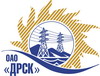 Открытое Акционерное Общество«Дальневосточная распределительная сетевая  компания»Протокол заседания Закупочной комиссии по вскрытию поступивших на открытый запрос предложений конвертовг. БлаговещенскПРЕДМЕТ ЗАКУПКИ:Открытый запрос предложений:  «Автомобильное топливо (г. Алдан, г. Томмот ЮЯЭС)»Закупка проводится согласно ГКПЗ 2014г. раздела  4.2. закупки  № 209  на основании указания ОАО «ДРСК» от  17.11.2014 г. № 302.Плановая стоимость закупки:  10 832 648,00 руб. без учета НДСПРИСУТСТВОВАЛИ:Два члена постоянно действующей Закупочной комиссии ОАО «ДРСК» 2 уровняИнформация о результатах вскрытия конвертов:В адрес Организатора закупки поступило 1 (одно) предложение на участие в закупке в запечатанных конвертах.Вскрытие конвертов было осуществлено членами Закупочной комиссии 2 уровня.Дата и время начала процедуры вскрытия конвертов с заявками на участие в закупке: 09:15 (время благовещенское) 01.12.2014 г.Место проведения процедуры вскрытия конвертов с заявками на участие в закупке: ОАО «ДРСК» г. Благовещенск, ул. Шевченко 28, 244 каб.Каждый из полученных конвертов на момент его вскрытия был опечатан и его целостность не была нарушена.В конвертах обнаружены заявки следующих Участников закупки:РЕШИЛИ:Утвердить заседания Закупочной комиссии по вскрытию поступивших на открытый запрос предложений конвертов.Ответственный секретарь Закупочной комиссии 2 уровня ОАО «ДРСК»	О.А. МоторинаТехнический секретарь Закупочной комиссии 2 уровня ОАО «ДРСК»	Е.Ю. Коврижкина № 83/МР-В01.12.2014№Наименование претендента на участие в запросе предложений и его адресПредмет и общая цена заявки на участие в ОЗП в руб. без учета НДС1ООО «Паритет»                                    г. Алдан, ул. Маяковского, 35аЦена: Цена: 10 971 993, 80 руб. без учета НДС (12 946 952,68 руб. с учетом НДС)